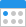 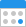 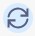 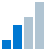 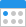 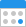 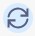 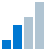 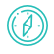 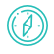 To ensure that Service Users are safeguarded by the systems put in place regarding the administration of medication and to set minimum standards of practice that are adopted by all staff involved in the administration of medication.This policy should be read with the Overarching Medication Policy and Procedure and support and complement any locally required policies and procedures.To support Holbeach Hospital & Nursing Home in meeting the following Key Lines of Enquiry:Key Question	Key Lines of EnquiryTo meet the legal requirements of the regulated activities that Holbeach Hospital & Nursing Home is registered to provide:The Care Act 2014Care Quality Commission (Registration) Regulations 2009The Controlled Drugs (Supervision of Management and Use) Regulations 2013Human Rights Act 1998Medical Act 1983Medicines Act 1968The Human Medicines Regulations 2012Mental Capacity Act 2005Mental Capacity Act Code of PracticeMisuse of Drugs Act 1971The Misuse of Drugs (Safe Custody) Regulations 1973The Misuse of Drugs and Misuse of Drugs (Safe Custody) (Amendment) Regulations 2007Data Protection Act 2018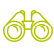 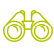 The following roles may be affected by this policy:Registered ManagerOther managementNurseCare staffThe following Service Users may be affected by this policy:Service UsersThe following stakeholders may be affected by this policy:FamilyCommissionersExternal health professionalsLocal AuthorityNHS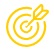 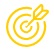 All staff involved in administering medication should diligently observe the '6 rights of administration'Right PatientsRight DrugsRight DoseRight RouteRight TimeRight DocumentationService Users receive appropriate help and encouragement to manage their own medication as independently as possible when it has been assessed that this is needed.To reduce the risk of medication errors and incidents and to help prevent unnecessary admissions to hospital.To ensure that nurses work within the NMC Code and the Royal Pharmaceutical Society Professional Guidance on the Administration of Medicines in Healthcare Settings.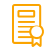 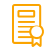 General Policy StatementHolbeach Hospital & Nursing Home aims to provide safe and reliable care including support, treatment and advice in relation to medication administration that maximises Service Users' choice and independenceService Users will be treated as individuals and, at all times, due consideration will be given to their age, beliefs, opinions, experience, ability, cultural needs and any other factors important to themHolbeach Hospital & Nursing Home recognises the importance of staff training and supervision and will ensure that all employees involved in the administration of medication are well trained and competent to perform the activities within the remit of their rolesMedication Administration PrinciplesService Users will be fully involved in the management and administration of their medicationService Users will be fully involved in decisions regarding their individual medication and its purpose and will have shared with them in a method which promotes their understanding, the medication patient leaflet information provided by the dispensing pharmacistBefore any support with medication is provided, an assessment will be undertaken to establish the Service User's capacity to self-manage their medication or the type of medication support required in line with the Overarching Medication Policy and ProcedureBefore medication is administered to any Service User, formal consent must be obtainedWhere a Service User is unable to give valid consent due to mental incapacity, best interest meetings will take place and, where it is agreed that it is in the best interests of the person, including their medical interests, that medication is administered, then formal authorisation for medication administration will be obtained and evidenced in the Service User’s Care Plan and medication recordsMedication administration must promote Service User independence, choice, privacy, and dignityMedication administration must take account of Service Users' cultural and religious values and beliefsMedication must not be used as a form of restraint to sedate people for the convenience of the staff. This is abuse and a breach of human rightsThis policy should be read in conjunction with Deprivation of Liberty Safeguards Policy and Procedure. This will ensure that consideration is given to mental capacity and whether the medication may constitute a deprivation of libertyMedication must only be administered to the person who has been prescribed that medicationAll care staff, including those who are not directly concerned with the administration of medicines, should be trained in the understanding of medications, the main types of medication in use, their administrative procedures, and how to look for and report possible adverse reactions, including changes which may require review of the Service User’s medication prescriptionOnly staff who have undertaken the medication training course at Holbeach Hospital & Nursing Home and who have been assessed as competent should be involved in the administration of medicationHolbeach Hospital & Nursing Home will keep an up to date list of all staff who are trained and assessed as competent to administer medicines. This list should be easily accessibleCovert medication must not be given to a Service User who has the capacity to give their consent or refusal to medical treatment. Staff should follow the Covert Medication Policy and ProcedureTypes of Medication SupportHolbeach Hospital & Nursing Home is responsible for assessing and agreeing on the level of medication support required as detailed in the Overarching Medication Policy and Procedure and ensuring that the appropriate record-keeping and training needs are met. The Service User’s Care Plan will require review as needs change. Involvement with the wider multidisciplinary team may be required to ensure that the Service User's independence, needs and expectations are met.In addition to self-managed, there are two types of support with medication administrationType 1 – Provide assistance with or take responsibility for administering medicationType 2 – Administering medication by specialist technique after receiving further trainingThe 6 Rights of Medication AdministrationThe following 6 Rights of Medication Administration must be applied where the Service User requires assistance (Levels 1, 2 or 3):RIGHT PATIENT - The identity of the Service User must be confirmed and checked with the name of the Service User’s Medication Administration Record (MAR), the pharmacy label on the medication and by asking the Service User to confirm their name. A photograph not less than 6 months old should be attached to the MAR. Any allergies should be noted.RIGHT DRUG - The name, form and strength of the medication must be checked during the administration process, i.e. the pharmacy label on the medication should be compared with the MAR before it is placed with the Service User and before documenting and signing on the MAR.RIGHT DOSE - The dose of medication must be administered in accordance with the prescriber’s instructions. Again, the MAR and pharmacy label should be checked. If there is any discrepancy between the dose on the MAR and that stated on the label, advice must be obtained from the supervisor/GP before the medication is given.RIGHT ROUTE - Each medication must be administered in its prescribed form, i.e. tablet, capsule, patch, inhaler, etc. and by the prescribed route, i.e. oral, sublingual, topical, etc.RIGHT TIME - Medication should be given at the time indicated on the MAR. If medication is administered more than one hour either side of the time stated, advice may need to be sought from the Registered Manager/GP before the medication is administered.RIGHT DOCUMENTATION - The documentation for the medication should clearly reflect the Service User's name, the name of the ordered medication, the date, time, dose, route and frequency of administration.The MAR must be signed immediately after the administration of the drug. Where a Service User refuses, the correct code should be entered on the MAR, a note made on the daily record sheet, and the supervisor informed. The Service User should never be forced to take their medication and has a Right to Refuse.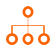 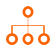 Wash and thoroughly dry hands and assemble any equipment that may be required, e.g. medicine spoons, tablet cutter. Any oral liquid medication must be measured into a clearly graduated and marked medicine measure or by using an appropriately sized oral syringe which clearly identifies individual millilitre markings.To reduce the risk of errors as a result of distractions or interruptions, the wearing of a brightly coloured tabard/apron is encouraged.Where specialised clinical administration is required, undertake preparations and infection control procedures as required.Check the Service User's identity and allergy status - 6 Rights of Medication Administration.Check that the Service User consents to have their medication. Where a Service User lacks capacity, check that a best interest decision is in place.Check against the Medication Administration Record (MAR), Care Plan and risk assessment to ensure that the medication has not been changed and confirm which medicines are due, noting any time-sensitive medication.Check the physical state of the medicines, including the expiry date and labelling and that it has been suitably stored. If the medicines label and MAR do not appear to match, then advice should be sought from Mrs Maxine Winch before administration.Check the required dose and any special instructions on the dispensing label (e.g. not to be given with milk or antacids or to be taken with food, etc.) and take appropriate action.Contact Mrs Maxine Winch if there are concerns that the dose has already been given by somebody else.Ensure that the Service User is either in a standing position or sitting upright. Staff should not attempt to assist with medication for someone who is in a prone position. Medicines should be swallowed with plenty of water, e.g. 100-150ml of water or at least half a glass.Check that the medication has been taken.For the application of creams and ointments, disposable powder-free gloves must be worn, then removed when the activity is completed, and hands washed.Record on the MAR that the medicine has been given or that it has been offered and refused. If medication is refused, complete the daily record chart and report to Mrs Maxine Winch.Return the medicines to the safe storage place as identified by the risk assessment.Ensure the MAR is stored securely and appropriately.Remove any tabard/apron and wash hands.Administration Dos and Don'tsDo only administer medication if you have been trained and assessed as competent to do soDon't take medication from its original container and give it to another member of staff to give to the Service User as the person checking the right dose for the right person must also witness the person taking the medication and must be sure that the medication has been taken properly by the Service UserDo make sure medication is given at the time agreed on the Care Plan and the MAR. The timing of medication administration can be crucial and adherence to medication prescription instructions must be followed. This must be clearly indicated in the medication Care Plan and in the medication administration recordDon't leave out medication for the Service User to take at a later timeDon't leave the drug trolley open and unattendedDo make sure that medicines are given only to the Service User for whom they are prescribed, following the prescription instructionsDo give medicines from the container in which they are supplied. Medication doses should not be put out in advance (potted up) as this can lead to errors and accidentsDo check where the Service User's medication is stored before starting medication administration. It may be in the medication trolley, in the refrigerator, or the external medication storageDo always check the medication and MAR, don't rely on memoryDo always ask the Service User if they want to take their medication before removing it from the pack. If they refuse to take the medication try again a little later. The refusal must be documented, and the GP or pharmacist telephoned for adviceIf the tablets or capsules are in a monitored dosage pack, do open the appropriate section and empty the tablets/capsules into a medicine pot and hand it directly to the Service UserDo transfer the medication from the bottle or pack into a medication pot and give this directly to the Service UserDon't handle medication but transfer to the medication pot in a non-handling, clean methodDo wear disposable plastic gloves where drugs are risk assessed as harmful when handled. This may also apply where the Service User is unable to handle medication and they require extra support, although the handling of drugs should be avoided, and medication spoons used to aid administration where difficulties are identified. Where administration by specialised technique is required, the use of PPE may be requiredDo have copies of the up to date blood tests results where medication doses may change as a result of the blood test resultDo make sure that any variable dose or PRN medication is given as indicated in the Care Plan following the As Required Medication Policy and ProcedureDo not use part-used medication that has been dispensed for an individual and is no longer required for any other personDo make sure that, where several Service Users have the same medication, the medication is only administered from the container marked with the Service User’s name. This must be clearly accounted for in the drug stock auditDo seek advice if a Service User cannot swallow their medication. Advice must be obtained from a health care professional and alternative liquid medication may be able to be prescribed. Medication should not be crushed or split without prior approval from the prescriber as this may affect the way medicines work and can be potentially harmful to the Service UserDo report any concerns and log any incidents, errors or omissions in line with Medication Errors and Near Misses Policy and ProcedureDo mark the container of any medication that has a short shelf life after opening with the date after which it should not be usedDo hand over all information regarding changes to medications administration during that shift to the incoming staff, and ensure they have received and understood the messageSplitting MedicationWhere it is necessary to split a tablet to provide the required prescribed dose, the supplying pharmacy should be asked to supply the medication as split tablets in an appropriate containerWhere the pharmacist refuses to supply split medication, a tablet cutter should be usedWhere the tablet is provided in a manufacturer's blister pack, after splitting the remaining tablet must be disposed of because it cannot be stored correctly until the next required doseDisposal should be in line with the Safe Disposal of Medication Policy and ProcedureStaff responsible for ordering medication should ensure that sufficient quantities of medication are supplied to account for this lossStaff should be aware that splitting medication is a last resort as splitting can result in differences in medication fragments altering the therapeutic doseCrushing MedicationCrushing medication may alter the way in which a medicine is absorbed and its effect on the bodyCrushing medication invalidates a product licence so crushing medication should always be authorised by the prescriberWhere it has been assessed with the prescriber that crushing medication is in the Service User's best interest, advice from a pharmacist should be soughtOther alternatives such as the availability of liquids or other forms of medicines should be discussedWritten authorisation from the prescriber for each medicine that needs to be crushed, and the period the authorisation applies, must be recorded and retained with the Service User's medication recordsWhere staff are required to give crushed medication via specialised technique, such as via a PEG Tube, they should only administer when trained and assessed as competent to do soTiming of Medicines AdministrationThe times of administering medication are essential and there are often set timesIt is important to know if the medication is required to be taken a specified number of hours apart, as taking some medications too closely together can result in toxicityMedication errors related to the time given often occur during shift changes. It is important to document clearly that medications have been givenNo double doses should ever be given, e.g. if a Service User refuses one dose do not give two doses the next time around. This should be recorded on the MARStaff responsible for the administration of medication should be made aware of any time-sensitive medicationAntipsychotic MedicationPrior to antipsychotic medication being prescribed, Holbeach Hospital & Nursing Home should ensure that a holistic assessment of the Service User's health, behaviour and personality has been conducted. This should be used to develop an individual Care Plan that helps staff to develop interventions   tailored to the Service Users' preferences, such as activities that are based on an individual's hobbies and interestsIt is possible that these types of medication may need more frequent monitoring and it must be ensured that the prescriber is consulted to determine this. Recommended review cycles are every 3months. There are serious concerns over the widespread prescribing of antipsychotic medication over long periods of time and therefore Holbeach Hospital & Nursing Home must prompt a review if necessaryIt is a requirement of the Mental Capacity Act that the Service User and those involved in the care of the Service User should be available to discuss the situation, such as the risks and benefits of the medicationDirections must be full and complete, and the Nurse must understand when it is necessary to administer the medicationStopping the Over Medication of People With A Learning Disability, Autism or Both (STOMP) Where staff support Service Users who have a learning disability or autism (or both), they should follow the recommended guidance from NHS England in relation to reducing the reliance and need for psychotropic medication.Staff should:Encourage Service Users to have regular check-ups about their medicinesEnsure that Service Users and their families are involved fully in any decisions made about their medicationHave considered, implemented and sought advice from other healthcare professionals as to the non- drug therapies that are available to reduce the need for medicationFurther information and guidance can be found via the NHS England website.Enteral Administration of Medication ConsiderationsThe pharmacist should be aware of any Service User who needs to have medication administered via the enteral route. This allows assurance that drugs are licensed, can be supplied in different forms and that considerations around feeding times and gaps have been establishedThe manufacturer and/or dietician may also be a source of support and guidance in managing feeding regimes and medicationThe drug regime should be simplified if possible. Each Service User receiving medicines via an enteral feeding tube must have a risk assessment form completed prior to administration and a clear set of instructions detailed within their Care PlanFor clear guidelines on the safe administration of medication via the enteral route, staff should refer to Guidelines.co.uk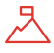 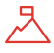 Covert AdministrationThis is the term used when medications are hidden and given without the consent of the Service UserPEGPercutaneous Endoscopic Gastrostomy (PEG) is an endoscopic medical procedure in which a tube (PEG tube) is passed into a patient's stomach through the abdominal wall, most commonly to provide a means of feeding when oral intake is not adequate (for example, because of dysphagia or sedation)MDTMultidisciplinary teamPPEPersonal Protective Equipment is equipment that will protect the user against health or safety risks at work. It can include items such as gloves, eye protection, disposable apronsVariable DoseMedications are sometimes prescribed to allow variable dose amounts to be administered up to a maximum total dose in a dose interval. This is specified in the fields “dose” and “frequency” for PRN medications in the medication chartThe 6 Rights of MedicationA mnemonic to remember this is Patients Do Drugs Round The DayRight PatientsRight DrugsRight DoseRight RouteRight TimeRight DocumentationThese 6 Rights vary in Definition - NICE guidelines refer to Right to Refuse instead of Right Documentation. This policy uses Right Documentation because of the high rate of errors associated with documentation but refers to the Right to Refuse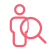 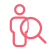 Professionals providing this service should be aware of the following:Staff must only administer medication when they have been trained and assessed as competentStaff check the 6 Rights of Medication Administration for any medication every time it is administeredStaff must give medication administration their full attention to avoid errorsStaff must ensure that consent is obtained before administering any medicationService Users should be supported to self-manage medication wherever possibleWhere a Service User does not have capacity, medication must always be administered as formally agreed to be in their 'best interests'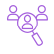 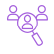 People affected by this service should be aware of the following:People have the right to choose to manage their own medicines if they want to, withappropriate support from the care homeYou should expect to have support with your medication from staff who are trained and competent with medication administrationYou have a right to refuse medication or treatmentWe will share with you if we make any errors or omissions with your medication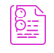 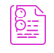 As well as the information in the 'underpinning knowledge' section of the review sheet we recommend that you add to your understanding in this policy area by considering the following materials:National Care Forum - Free resources for supporting the safe use of medications in care facilities: https://www.nationalcareforum.org.uk/ncf-publications/medication-safety-resources/Health and Social Care Information Centre - A Guide to Confidentiality in Health and Social Care: http://content.digital.nhs.uk/media/12822/Guide-to-confidentiality-in-health-and-social-care/pdf/HSCIC- guide-to-confidentiality.pdfRelated Policies:Recording the Administration of Medication Policy and ProcedureOrdering and Receipt of Medication Policy and ProcedureStorage of Medication Policy and ProcedureControlled Drugs Policy and ProcedureSafe Disposal of Medication Policy and ProcedureHomely Remedies Policy and ProcedureAs Required and Variable Dose Medication Policy and Procedure (including Warfarin)Covert Medication Policy and ProcedureMedication Errors and Near Misses Policy and ProcedureMedication Away from Home Policy and ProcedureTraining and Competency on Medications Policy and Procedure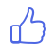 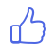 To be ‘ outstanding ’ in this policy area you could provide evidence that:Appropriate facilities are available in rooms for all Service Users able to self-manage their own medicationWritten evidence is in place where pharmacist advice is sought when medicine administration involves crushing tablets, mixing the contents of a capsule with drink and food and where necessary medication is given via a PEGThere is paper evidence of an MDT meeting taking place (including GP, family member, pharmacist) before covert administration is considered. Paperwork must be in date, signed by members of the MDT and include a review dateThere are increasing numbers of Service Users who are self- managing their own medicationsService Users are regularly assessed for capacity, and assessments are made for individual medications as opposed to 'blanket' decisionsThere is evidence that the use of antipsychotic medication has been reduced and staff have a good working knowledge of STOMP and other best practice initiatives in relation to medicationThe wide understanding of the policy is enabled by proactive use of the QCS App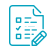 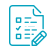 Currently there is no form accompanied to this policy.     Review Sheet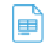      Review SheetLast Reviewed	Last Amended	Next Planned Review in 12 months, or10 Jun '19	10 Jun '19	sooner as required.Last Reviewed	Last Amended	Next Planned Review in 12 months, or10 Jun '19	10 Jun '19	sooner as required.Business impactChanges are important, but urgent implementation is not required, incorporate into your existing workflow.MEDIUM IMPACTReason for this reviewScheduled reviewWere changes made?YesSummary:Annual review and updated content. References updated to reflect the newly released Royal Pharmaceutical Society guidance. Please note that the reference number on this policy has changed as previously it was CM11.Relevant legislation:The Care Act 2014Care Quality Commission (Registration) Regulations 2009The Controlled Drugs (Supervision of Management and Use) Regulations 2013Human Rights Act 1998Medical Act 1983Medicines Act 1968The Human Medicines Regulations 2012Mental Capacity Act 2005Mental Capacity Act Code of PracticeMisuse of Drugs Act 1971The Misuse of Drugs (Safe Custody) Regulations 1973The Misuse of Drugs and Misuse of Drugs (Safe Custody) (Amendment) Regulations 2007Data Protection Act 2018Underpinning knowledge - What have we used to ensure that the policy is current:Author: NICE, (2014), Managing medicines in care homes. [Online] Available from: https://www.nice.org.uk/guidance/sc1 [Accessed: 10/6/2019]Author: NICE, (2018), Decision-making and mental capacity - NICE guideline [NG108]. [Online] Available from: https://www.nice.org.uk/guidance/ng108 [Accessed: 10/6/2019]Author: Royal Pharmaceutical Society, (2018), Professional Guidance on the Administration of Medicines in Healthcare Settings. [Online] Available from: https://www.rpharms.com/Portals/0/RPS%20document%20library/Open% 20access/Professional%20standards/SSHM%20and%20Admin/Admin%20of% 20Meds%20prof%20guidance.pdf?ver=2019-01-23-145026-567 [Accessed: 10/6/2019]Suggested action:Read the policyRESPONSIVER1: How do people receive personalised care that is responsive to their needs?SAFES4: How does the provider ensure the proper and safe use of medicines?WELL-LEDW2: Does the governance framework ensure that responsibilities are clear and that quality performance, risks and regulatory requirements are understood and managed?